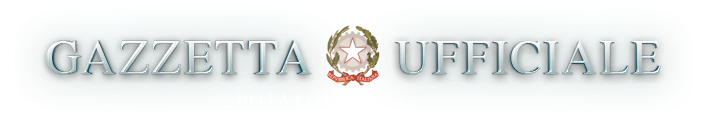 MINISTERO DELLA SALUTE ORDINANZA 30 maggio 2021  Ulteriori misure  urgenti  in  materia  di  contenimento  e  gestionedell'emergenza epidemiologica da COVID-19. (21A03430) (GU n.128 del 31-5-2021)                       IL MINISTRO DELLA SALUTE   Visti gli articoli 32, 117,  comma  2,  lettera  q),  e  118  dellaCostituzione;   Vista la legge 23 dicembre 1978, n. 833, recante  «Istituzione  delServizio sanitario nazionale» e, in particolare, l'art. 32;   Visto l'art. 117 del decreto legislativo 31 marzo 1998, n. 112,  inmateria di conferimento di funzioni e  compiti  amministrativi  delloStato alle regioni e agli enti locali;   Visto l'art. 47-bis del decreto legislativo 30 luglio 1999, n. 300,che attribuisce al Ministero della salute le funzioni spettanti  alloStato in materia di tutela della salute;   Visto il decreto-legge  25  marzo  2020,  n.  19,  convertito,  conmodificazioni, dalla legge  22  maggio  2020,  n.  35,  e  successivemodificazioni, recante «Misure urgenti per  fronteggiare  l'emergenzaepidemiologica da COVID-19» e, in particolare, l'art. 2, comma 2;   Visto il decreto-legge 16  maggio  2020,  n.  33,  convertito,  conmodificazioni, dalla legge  14  luglio  2020,  n.  74,  e  successivemodificazioni, recante «Ulteriori  misure  urgenti  per  fronteggiarel'emergenza epidemiologica da COVID-19»;   Visto il decreto-legge 30  luglio  2020,  n.  83,  convertito,  conmodificazioni, dalla legge 25 settembre 2020, n. 124, recante «Misureurgenti connesse con la scadenza  della  dichiarazione  di  emergenzaepidemiologica da COVID-19 deliberata il 31 gennaio 2020 e disciplinadel rinnovo degli incarichi di direzione di  organi  del  Sistema  diinformazione per la sicurezza della Repubblica»;   Visto il decreto-legge 7 ottobre  2020,  n.  125,  convertito,  conmodificazioni, dalla legge 27 novembre 2020, n. 159, recante  «Misureurgenti connesse con la proroga della dichiarazione  dello  stato  diemergenza  epidemiologica  da  COVID-19,  per  il   differimento   diconsultazioni  elettorali  per  l'anno  2020  e  per  la  continuita'operativa del sistema di  allerta  COVID,  nonche'  per  l'attuazionedella direttiva (UE) 2020/739  del  3  giugno  2020,  e  disposizioniurgenti in materia di riscossione esattoriale»;   Visto il decreto-legge 14  gennaio  2021,  n.  2,  convertito,  conmodificazioni, dalla legge 12 marzo 2021, n. 29,  recante  «Ulterioridisposizioni  urgenti  in  materia  di  contenimento  e   prevenzionedell'emergenza epidemiologica da  COVID-19  e  di  svolgimento  delleelezioni per l'anno 2021»;   Visto il decreto-legge  13  marzo  2021,  n.  30,  convertito,  conmodificazioni, dalla legge 6 maggio  2021,  n.  61,  recante  «Misureurgenti per fronteggiare la diffusione del COVID-19 e  interventi  disostegno per lavoratori con figli minori in didattica a distanza o inquarantena»;   Visto il decreto-legge 1°  aprile  2021,  n.  44,  recante  «Misureurgenti per il contenimento dell'epidemia da COVID-19, in materia  divaccinazioni anti SARS-Cov-2, di giustizia e di concorsi pubblici»;   Visto il decreto-legge 22  aprile  2021,  n.  52,  recante  «Misureurgenti per la graduale ripresa delle attivita' economiche e  socialinel  rispetto  delle  esigenze  di  contenimento   della   diffusionedell'epidemia da COVID-19», e, in particolare, l'art. 1, comma 1,  aisensi del  quale:  «Fatto  salvo  quanto  diversamente  disposto  dalpresente decreto, dal 1° maggio al 31 luglio 2021,  si  applicano  lemisure di cui al provvedimento adottato in  data  2  marzo  2021,  inattuazione dell'art. 2, comma 1, del decreto-legge 25 marzo 2020,  n.19, convertito, con modificazioni, dalla legge  22  maggio  2020,  n.35»;   Visto il decreto-legge 18  maggio  2021,  n.  65,  recante  «Misureurgenti relative all'emergenza epidemiologica  da  COVID-19»,  e,  inparticolare, l'art. 16, ai  sensi  del  quale:  «Fatto  salvo  quantodiversamente disposto dal presente decreto, fino al 31  luglio  2021,continuano ad applicarsi le misure di cui al  provvedimento  adottatoin data 2 marzo  2021,  in  attuazione  dell'art.  2,  comma  1,  deldecreto-legge 25 marzo 2020, n. 19,  convertito,  con  modificazioni,dalla legge 22 maggio 2020, n. 35»;   Visto il decreto del Presidente del Consiglio dei ministri 2  marzo2021, recante «Ulteriori disposizioni attuative del decreto-legge  25marzo 2020, n. 19, convertito,  con  modificazioni,  dalla  legge  22maggio  2020,  n.  35,  recante  "Misure  urgenti  per   fronteggiarel'emergenza epidemiologica da COVID-19", del decreto-legge 16  maggio2020, n. 33, convertito, con modificazioni,  dalla  legge  14  luglio2020, n. 74,  recante  "Ulteriori  misure  urgenti  per  fronteggiarel'emergenza epidemiologica  da  COVID-19",  e  del  decreto-legge  23febbraio 2021, n. 15,  recante  "Ulteriori  disposizioni  urgenti  inmateria di spostamenti sul territorio nazionale per  il  contenimentodell'emergenza  epidemiologica  da   COVID-19"»,   pubblicato   nellaGazzetta Ufficiale della Repubblica italiana 2 marzo 2021, n. 52;   Vista l'ordinanza del Ministro della salute 29 aprile 2021, recante«Ulteriori misure urgenti  in  materia  di  contenimento  e  gestionedell'emergenza epidemiologica da COVID-19», pubblicata nella GazzettaUfficiale della Repubblica italiana 29 aprile 2021, n. 102;   Vista l'ordinanza del Ministro della salute 6 maggio 2021,  recante«Ulteriori misure urgenti  in  materia  di  contenimento  e  gestionedell'emergenza epidemiologica da COVID-19», pubblicata nella GazzettaUfficiale della Repubblica italiana 7 maggio 2021, n. 108;   Viste le delibere del Consiglio dei ministri del 31  gennaio  2020,del 29 luglio 2020, del 7 ottobre 2020, 13  gennaio  2021  e  del  21aprile 2021, con le quali e' stato dichiarato e prorogato lo stato diemergenza sul territorio  nazionale  relativo  al  rischio  sanitarioconnesso all'insorgenza  di  patologie  derivanti  da  agenti  viralitrasmissibili;   Vista la dichiarazione dell'Organizzazione mondiale  della  sanita'dell'11 marzo 2020, con la quale  l'epidemia  da  COVID-19  e'  statavalutata  come  «pandemia»   in   considerazione   dei   livelli   didiffusivita' e gravita' raggiunti a livello globale;   Considerato l'evolversi della situazione epidemiologica  a  livellointernazionale e il carattere particolarmente diffusivo dell'epidemiada COVID-19;   Ritenuto necessario e urgente, in  considerazione  del  persistentequadro   epidemiologico   internazionale,   reiterare,   nelle   moredell'adozione di un successivo decreto del Presidente  del  Consigliodei  ministri  ai  sensi  dell'art.  2,  comma  2,   del   richiamatodecreto-legge 25  marzo  2020,  n.  19,  cosi'  come  richiamato  daldecreto-legge 18 maggio 2021, n. 65, le misure urgenti  disposte  conle citate ordinanze 29 aprile 2021 e 6  maggio  2021,  relative  aglispostamenti dall'India, dal Bangladesh e dallo Sri Lanka;   Sentito il  Ministro  degli  affari  esteri  e  della  cooperazioneinternazionale;                                 Emana                        la seguente ordinanza:                                Art. 1   1. Ai fini del contenimento della diffusione del virus  Sars-Cov-2,fermo  restando  quanto  previsto  dal  decreto  del  Presidente  delConsiglio dei ministri 2 marzo 2021, le  misure  di  cui  all'art.  1dell'ordinanza  del  Ministro  della  salute  29  aprile  2021,  comeintegrate e reiterate dall'ordinanza  del  Ministro  della  salute  6maggio 2021, relative agli spostamenti dall'India, dal  Bangladesh  edallo Sri Lanka, sono prorogate fino al 21 giugno 2021.                                Art. 2   1. La presente ordinanza produce effetti  a  decorrere  dalla  datadella sua adozione.   2. Le disposizioni  della  presente  ordinanza  si  applicano  alleregioni a statuto speciale e alle Province autonome di  Trento  e  diBolzano compatibilmente con i rispettivi statuti e le relative  normedi attuazione.   La presente ordinanza e'  trasmessa  agli  organi  di  controllo  epubblicata nella Gazzetta Ufficiale della Repubblica italiana.     Roma, 30 maggio 2021                                                 Il Ministro: Speranza Registrato alla Corte dei conti il 31 maggio 2021 Ufficio di controllo sugli atti del  Ministero  del  lavoro  e  dellepolitiche  sociali,  del  Ministero  dell'istruzione,  del  Ministerodell'universita' e della ricerca, del Ministero  della  cultura,  delMinistero del turismo, del Ministero della salute,  registrazione  n.1864 